                       MATEMATIKA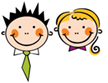 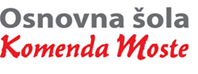 NAPOTKI ZA DELO NA DALJAVO - 3. A14.-17. 4. 2020Števila do 1000 (DZ str. 27)Ponovimo, kar smo se že naučili o številih do 1000.Štej do 1000 po 100.100, 200, 300, 400, 500, 600, 700, 800, 900, 1000. Ta števila imenujemo stotice.Pa poskusi šteti po 100 od 1000 navzdol.Odgovori.Koliko enic je ena desetica? 10.Koliko desetic je ena stotica? 10.Koliko enic je ena stotica? 100.Kaj pa dobimo, če združimo 10 stotic? Tisočico.V zvezek s kvadratki prepiši naslednji zapis.Števila do 10001T = 10S = 100D = 1000E    Tisoč enic je ena tisočica.Sto desetic je ena tisočica.Deset stotic je ena tisočica.Reši nalogo v DZ str, 27. Ne pozabi prebrati, kar je napisano pod nalogo.    Števila do 1000  (DZ str. 28)Potrebuješ 10 listkov ali kartončkov. Velikost in oblika ni pomembna. Vsako stotico napiši na svoj list ali kartonček.100, 200, 300, 400, 500, 600, 700, 800, 900, 1000Listke med seboj premešaj, nato pa jih uredi po velikosti od največjega števila do najmanjšega in obratno od najmanjšega števila do največjega.Izmed listkov izvleči dva in ugotovi, katero število je večje in katero manjše. Večkrat ponovi.Primer: Izvlekel/a si listka s številom 300 in 700.700 je večje od 300 in obratno 300 je manjše od 700.Če imaš možnost, si oglej naslednjo povezavo.https://www.youtube.com/watch?v=HAmZxWPQQSMV zvezek s kvadratki napiši naslov Vaja ter prepiši in reši naslednji nalogi.Vstavi znak <, >, =.Uredi števila po velikosti. Začni z največjim številom.300, 7S, 200, 1000, 9S, 100, 500, 800Rešitve:1000, 9S, 800, 7S, 500, 300, 200, 100Reši naloge v DZ na strani 28. Prosi nekoga, da pregleda, če je pravilno.Sestavljamo števila  (DZ str. 29) Imamo tri števke 5, 6, 4. Katera števila bi lahko sestavili iz teh treh števk?5    56   54    546   5646    65   64    645   6544    45   46    456   465Kako bi lahko zapisali te številke s pomočjo E, D, S? 5        5E54      5D 4E                50 + 4 =  54564    5S 6D 4E           500 + 60 + 4 = 564  petsto štiriinšestdeset465    4S 6D 5E           400 + 60 + 5 = 465  štiristo petinšestdesetOb tem ne smemo pozabiti na povezanost med E, D, S.1D = 10 E1S = 100 E         1S = 10 D1T = 1000 E        1T = 100 D       1T = 10 SKadar števila do 1000 zapišemo z besedo, vedno stotice pišemo ločeno od enic in desetic skupaj. Enice se vedno pišejo PRED deseticami.Vzemi zvezek s kvadratki in prepiši spodnji zapis.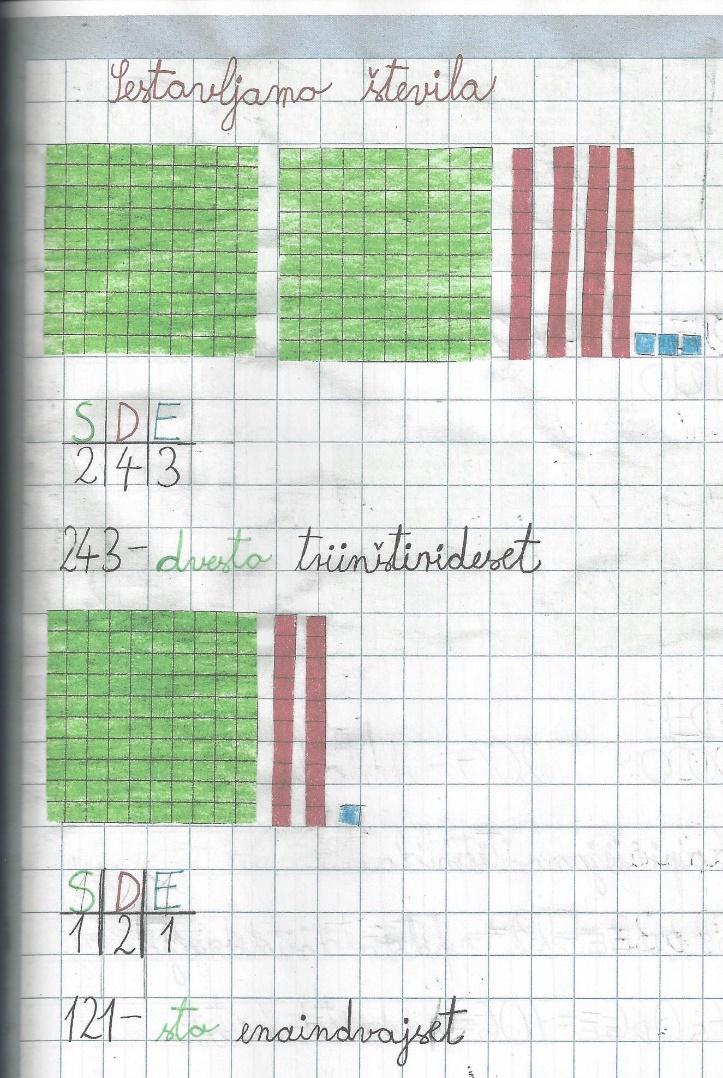 Reši v DZ str. 29. Rešitve: 313 – tristo trinajst; 157 – sto sedeminpetdeset, 209 – dvesto devetEnice, desetice, stotice (DZ str. 30, 31)Preberi števila.150, 230, 570, 368, 107, 600, 394, 429, 555, 718, 280, 502, 114Zapiši v zvezek.Zapisujemo števila5S 2D 3E = 523 = petsto triindvajset7S 0D 6E = 706 = sedemsto šest2S 5D 0E = 250 = dvesto petdeset8S 7D 3E = 873 = osemsto triinsedemdeset6S 4D 2E = 642 = šeststo dvainštirideset1S 9D 0E = 190 = sto devetdeset4S 3D 1E = 431 = štiristo enaintridesetStotice in desetice pišemo narazen.3S 5D 7E = 300 + 50 + 7 = 3575S 8D 3E = 500 + 80 + 3 = 5831S 6E = 100 + 6 = 1064S 9D = 400 + 90 = 490Še enkrat preveri, če si števila res pravilno napisal z besedo.Vzemi DZ in reši naloge na straneh 30 in 31. Nekoga prosi, da ti jih na koncu pregleda.Dodatna nalogahttps://interaktivne-vaje.si/matematika/mat_1000/racunam_do_1000.html1S = 100sto2S = 200dvesto3S = 300tristo4S = 400štiristo5S = 500petsto6S = 600šeststo7S = 700sedemsto8S = 800osemsto9S = 900devetsto10S = 1000tisoč = 1T4008005003009002006006001007003S50010S1S8008S6S9S3S300400<800500>300900>200600=600100<7003S<50010S>1S800=8S6S<9S3S=300